Level 4 (CLS 311)      Course Title: Basic MicrobiologyCredit Hours: 3 + 1 = 4Course Description:This course provides the students with basic theoretical and practical aspects of various groups of microorganisms to include bacteriology, virology, mycology, and parasitology. It also introduces the basic concepts of general microbial control. CLS 311:   Lectures OutlineWeeks				Subjects  1.		           General introduction to Microbiology 	                      Historical background and Classification of                                 Microorganisms 2.          		Introduction to Viruses:                                  Classification, morphology and structure, Replication and                                   Pathogenicity 3.          		Introduction to Fungi:                                  Classification, morphology and structure, Replication and                                  Pathogenicity 4.           		Introduction to Parasites:                                  Classification, General Characteristics of parasites and                                  Medically important Parasites 5.            	         Introduction to Bacteria:    	                   Classification, Morphology and Structures6.           	        Mid-term exam7.                           Microbial Growth requirements, Bacterial Growth:                               Growth curve, Constant and synchronous growth 8.                           Microbial, Bacterial Metabolism9.                            Microbial,  Bacterial Genetics10.                           Microbial Control:                                Principles, Disinfectants, antiseptics, and preservatives                                Physical and chemical methods of sterilization 11.       		Pathogenicity of Infectious Diseases 12.         		Normal Microbial floraCLS 311:   Laboratory Schedule Weeks				Subjects    Introduction to Microbiology laboratory techniques and                                 safety rules2.                              Introduction to Microscopy Types of Microscopes.3.		Examination of Stained Smear and Wet                                  Preparation.4.                                Microscopic examination of Eucaryoticmicrooganisms .5.		              Staining of Bacterial Cells ( simple staining )6.                                Staining of Bacterial Cells ( differential staining )7.		             Preparation and Types of Culture Media8.		              Bacterial Culture Techniques                                   Colonial Morphology9.		              Bacterial Count ( Total& Viable )10.		              Factors Affecting Microbial Growth11.	   Physical and chemical methods used in microbial                                       control	12.        		Revision13.                              FINAL PRACTICAL EXAMINATIONAssessments: Mid Term Examination: Written		15On Tuesday 19/5/1436 – 10/3/2015, 8-9 am Quiz: Written                                             5On Tuesday 25/6/1436 – 14/4/2015, 8-9 am Mid Term Examination: Practical 	20	Final Practical Examination:		20Final Theoretical Examination:		40References: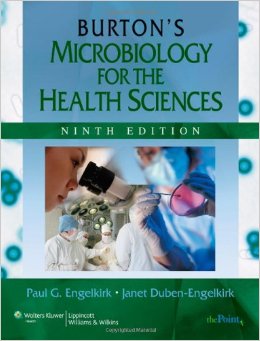 During the lecture: all the electronic devices are not allowed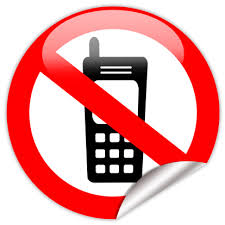 DAY8-99-1010-1111-1212-1SUNMONCLS 311[1054]DrTaghreed/Mrs. OhoudRoom No G76CLS 311[1054]DrTaghreed/Mrs. OhoudRoom No G76CLS 311[1054]DrTaghreed/Mrs. OhoudRoom No G76TUECLS 311[36410]DrTaghreed/Mrs.OhoudRoom No S20CLS 311[36410]DrTaghreed/Mrs.OhoudRoom No S20CLS 311[36410]DrTaghreed/Mrs.OhoudRoom No S20